Draga mamica!  V času nosečnosti in rojstva vašega novorojenčka ste bila seznanjena s kopico informacij. Za lažji prehod v materinstvo, smo vam pripravile povzetek navodil, priporočil in nasvetov. PREHRANAMed dojenjem se poveča potreba po beljakovinah, vitaminih in mineralih. Prehrana doječe matere naj bo zdrava, pestra in uravnotežena, porazdeljena na več obrokov dnevno. Uživa naj veliko sadja in zelenjave (sveže in kuhano), žitnih kosmičev, polnozrnatih izdelkov, mleka in mlečnih izdelkov, pustega mesa, morskih rib, kvalitetnih rastlinskih olj in jajc. Izogiba naj se morskim sadežem, surovim živilom živalskega izvora (tatarski biftek, prekajene ribe), jajcem (majoneza, tiramisu), sladkim pijačam, zelo mastnim, sladkim, močno začinjenim in slanim živilom. Uživanje kofeina naj bo zmerno. Doječa mati naj dnevno popije približno 2 litra tekočine. Najprimernejši napitki so voda, negazirana mineralna voda, nesladkan zeliščni čaj.Pravilna in zdrava prehrana bistveno prispevata k zdravju matere in otroka.DOJKEZdrave dojke ne potrebujejo posebne nege, umivamo jih s toplo vodo in blagimi mili.Prve tri tedne so dojke običajno trde in napete, kar je normalno. Ob pravilnem dojenju se zmehčajo. Matere lahko pomislijo, da zaradi premehkih dojk nimajo zadosti mleka. Pomembno je pravilo »ponudbe in povpraševanja«, kar pomeni, da se bo tvorilo toliko mleka kot ga otrok potrebuje in zahteva.Trde, preveč polne dojkePreveč polne dojke so boleče, tople in napete. Težave lahko omilimo s toplimi oblogami na dojkah 10 minut pred dojenjem, s pogostejšim in pravilnim dojenjem. Če kljub temu napetost ne popusti in se pojavi mrzlica in vročina nad 38°C, potem lahko pride do infekcijskega vnetja dojk ali mastitisa. V takih primerih je potreben obisk pri izbranem zdravniku ali ginekologu.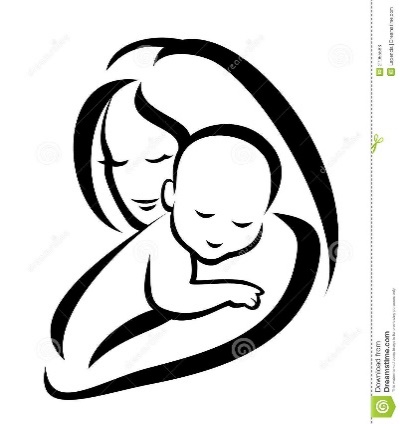 Ragade (razpokane bradavice)V primeru ragad mati najbolje zaščiti bradavice z nekaj kapljicami lastnega mleka, ki jih nato posuši na zraku. Priporočamo tudi uporabo mazila za nego dojk (npr. lanolin - ni potrebno umivanje pred dojenjem), ter pravilno pristavljanje otroka k prsim. TREBUŠNI KRČITo so bolečine, ki nastanejo zaradi krčenja maternice in običajno izginejo 3 tedne po porodu. Ti krči so izrazitejši med in po dojenju in pri materah, ki so večkrat rodile. POPORODNA ČIŠČA (krvavitev)Čišča traja do šest tednov po porodu. V tem obdobju se spreminja: na začetku je krvava, nato rjava, rumena in na koncu bela.   V primeru močnejše, dalj časa trajajoče krvavitve, bolečin v spodnjem delu trebuha, povišane telesne temperature in mrzlice ali izrazito smrdeče čišče, je potreben takojšen obisk pri ginekologu. ODVAJANJE IN IZLOČANJEPrvih nekaj dni  so matere nagnjene  k zaprtju. Zaužijejo naj zadosti tekočine, veliko svežega sadja, suhih sliv, fig in zelenjave. Priporočljivo je pitje Donata, vendar naj bo le ta brez mehurčkov. V skrajnem primeru se priporoča tudi blago odvajalo.Za nadzorovanje izločanja urina svetujemo izvajanje vaj za krepitev mišic medeničnega dna.OSEBNA HIGIENA PO PORODUPrvih 6 tednov ni priporočljivo kopanje v kadi ali v bazenu, zaradi nevarnosti vnetij. Priporočljivo je tuširanje in uporaba blagih mil, ki nimajo močnega vonja.SPOLNOST  IN KONTRACEPCIJAS spolnimi odnosi partnerja lahko pričneta, ko se mati čuti fizično in emocionalno sproščena. Dojenje ni učinkovita metoda preprečevanja zanositve. Glede načina kontracepcije naj se mati posvetuje z izbranim ginekologom. ČUSTVOVANJEUtrujenost po porodu je pri  materah običajna in se pojavi zaradi nespečnosti in skrbi za novorojenčka. Mati potrebuje dovolj počitka  in spanja; naj sledi ritmu novorojenčka. Mati naj bo pri negi novorojenčka in ostalih opravilih razbremenjena.Poporodna otožnostMatere po rojstvu otroka občutijo strah, tesnobo in jokavost. Ta občutja lahko vztrajajo nekaj dni. Mati naj sprejme ponujeno pomoč in naj si vzame čas zase.Poporodna depresijaPojavi se med 4. in 6. tednom po porodu in se kaže kot razdražljivost, jeza, otopelost, brezup, občutek krivde. V tem primeru naj mati obišče osebnega zdravnika ali izbranega ginekologa, s katerim se bo pogovorila in se skupaj odločila o nadaljnjem zdravljenju. Mati lahko svoje počutje po porodu preveri tudi v anketi, ki je objavljena na spletni strani NIJZ  https://anketa.nijz.si/mojepocutjeV nujnih primerih lahko poišče pomoč:psiholoska.ambulanta.gk@kclj.si Urgentna psihiatrična ambulanta deluje v okviru Centra za izvenbolnišnično psihiatrijo (Poliklinika, Njegoševa 4, Ljubljana) od ponedeljka do petka od 8. do 15. ure.  Napotnica ni pogoj za obravnavo. Izven rednega delovnega časa urgentne službe na Polikliniki (CIP) se lahko v nujnih primerih oglasite tudi v enotah Centra za mentalno zdravje (CMZ) ali Centra za klinično psihiatrijo (CKP). Zdravstveni dom Škofja LokaPATRONAŽNA SLUŽBADosegljivi smo na telefonske številke:04 502 00 64 in 04 502 00 65                 med 7.00 in 8.00 uro ter med 13.00 in 14.00 uro041 939 036 med 7.00 in 19.00 uroin sobote med 7.00 in 12.00Lahko nas kontaktirate tudi preko e-pošte:patronaza@zd-loka.si Viri: Pripravila Patronažna služba JeseniceZdravstvena oskrba novorojenčka na domu: zbornik prispevkov, (urednici Petja Fister, Darja Paro Panjan), Univerzitetni klinični center, Pediatrična klinika, Klinični oddelek za neonatologijo, 2018Nacionalni inštitut za javno zdravje, http://www.nijz.si/sl/vzgoja-za-zdravje-za-bodoce-starse, (dostop januar 2019)https://www.fotosearch.es/CSP109/k26321025/ (slika)OBDOBJE MATERE PO PORODU(priporočila in nasveti)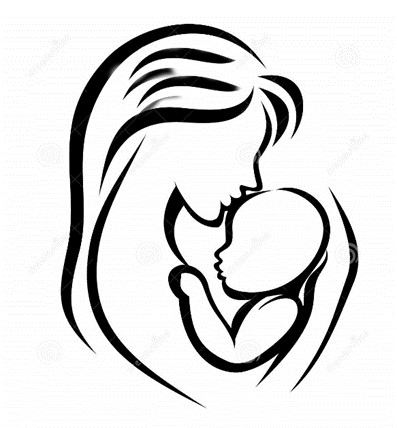 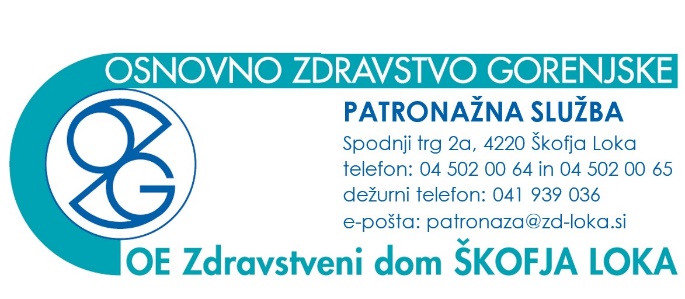 